Benha University gets Several Medals at African Universities Youth Week                           Benha University got several medals at the 1st competition of the African Universities Youth Week which was held in the period from 19 to 25 of October 2019. The week was held by participation of 22 African countries and 24 Egyptian Universities. Benha University participated at the week under auspices of Dr\ Gamal El Saeed, Benha University President and Prof.Dr Hussein El Maghraby, the University Vice-president for Education and Students' affairs. Dr\ Musbah El Kehily , the General Manger of Youth Care department said that Benha university students achieved a great success and medals at the following activities ;the student \ Amna Abd El Aziz from faculty of Commerce got the 1st place and the golden medal at singing and the student \ Abd El Kahliq Sharawy from faculty of Computers and Artificial Intelligence got the 3rd place and the bronze medal at recycling plastic project. 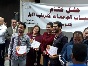 